VERBALE INCONTRO PROPOSTA PDP BESALUNNO ………………………………………………………………… CLASSE ……………………… DATA ……………………………. Alle ore …….. presso locali Ic Montefiorino plesso di ……. è stato  proposto PDP dal consiglio di classe per le seguenti motivazioni:il genitore o i genitori si dichiarano d’accordo e sottoscrivono il percorso personalizzato proposto dalla scuola.FIRME NOME COGNOME GENITORI FIRMA NOME COGNOME DOCENTI FIRMA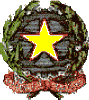 Ministero dell’Istruzione, dell’Università e della RicercaUfficio Scolastico Regionale per l’Emilia RomagnaISTITUTO COMPRENSIVO MONTEFIORINOVia Rocca, 3 - Montefiorino (Mo)  Tel 0536.965169  Sito web: www.icmontefiorino.edu.it   C.F.: 93022290360e-mail: moic811003@istruzione.it  - moic811003@istruzione.pec.it 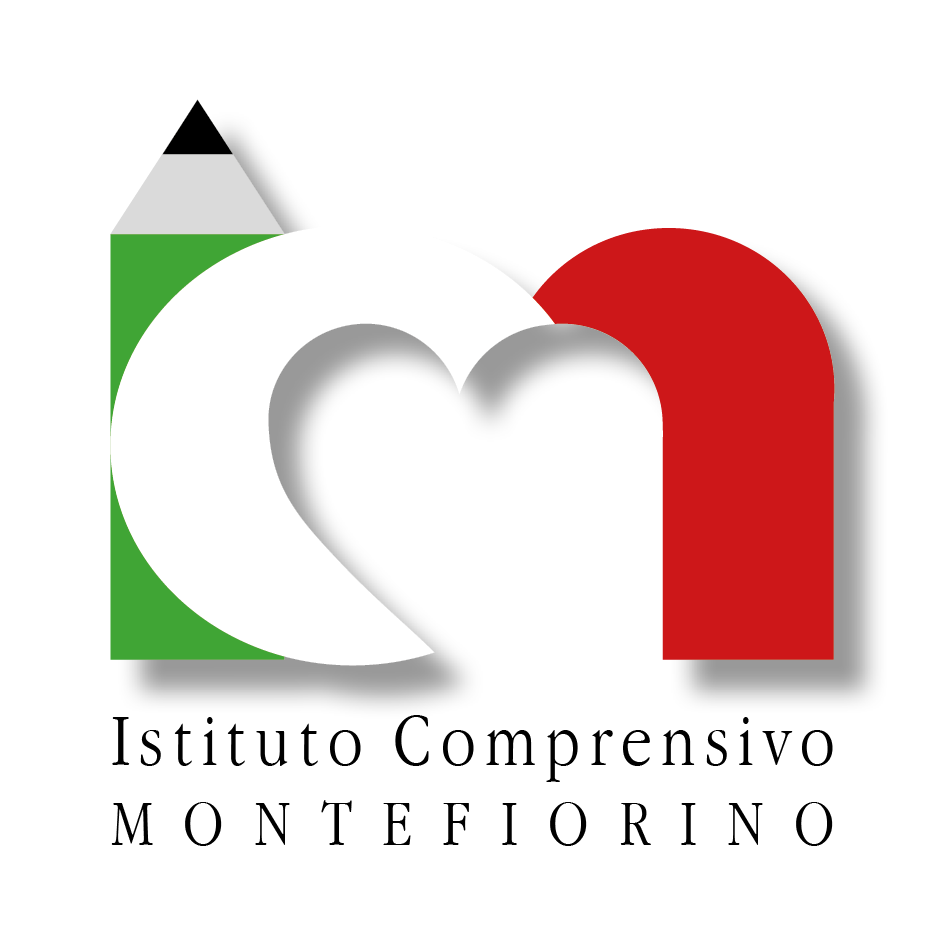 